UNIVERSIDAD AUTONOMA DE NAYARIT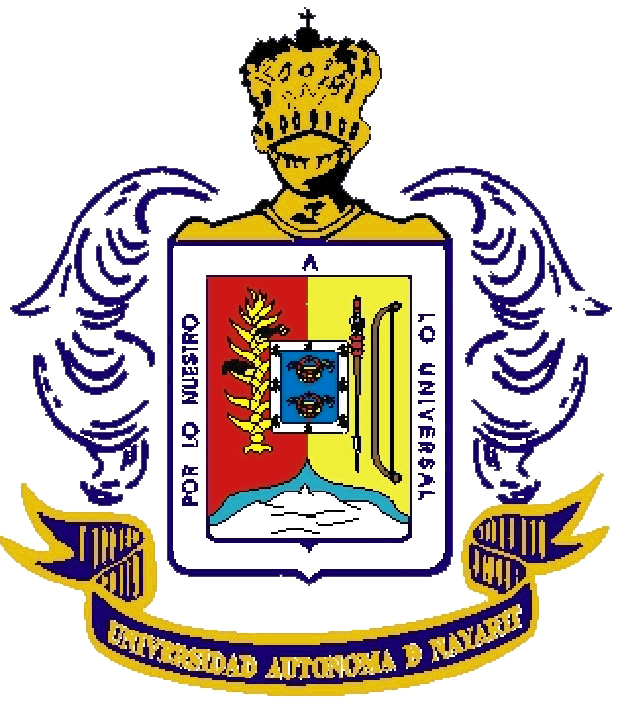 CONCURSO DE OPOSICION PARA INGRESOFICHA DEL SOLICITANTE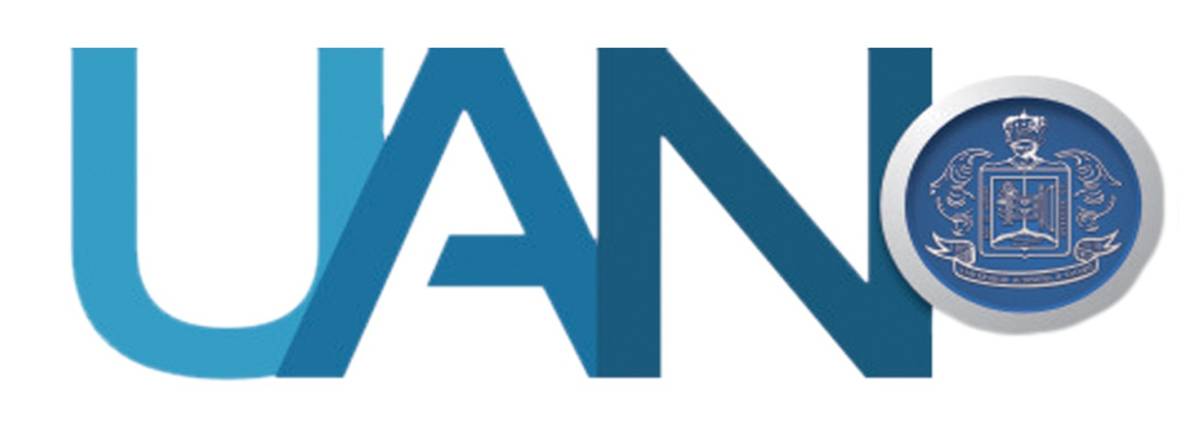 NOMBRE Y FIRMA_______________________________________________________________________________________________PLAZA  POR LA QUE DESEA CONCURSARAPELLIDO PATERNOAPELLIDO MATERNONOMBRE (S)MÁXIMO GRADO ACADÉMICO(Especificar) DOMICILIODOMICILIOCALLENUMEROCOLONIACIUDADESTADODATOS DE LOCALIZACIONDATOS DE LOCALIZACIONTELEFONOCORREO ELECTRÓNICOEXPERIENCIA EN ACTIVIDADES DE DOCENCIA E INVESTIGACION